Басни КрыловаПредварительное замечаниеУрок разработан для уроков чтения в 3 классе после изучения творчества И.А. Крылова в качестве обобщения или для урока литературы в 5 классе для актуализации знаний о баснях И.А. Крылова. Урок проводится в форме игры «Крестики-нолики» Из класса необходимо выделить группу учащихся для осуществления судейства. (Чтобы проверить их знания, можно дать им некоторые задания для решения дома накануне игры или предложить участвовать в составлении заданий или викторины по басням Крылова). Остальной класс делится на две команды: команду «Крестики» и «Нолики». На доске чертится поле, где будут ставится Х или О, в зависимости от победы команды. Класс должен выполнить все девять заданий. Победителем будет та команда, чьих знаков на поле окажется больше. Урок сопровождается презентацией, в которой отражается каждое из заданий. Причем выбор игрового поля может быть произвольным благодаря системе гиперссылоr.Игра проверяет знания по басням: «Ворона и Лисица», «Стрекоза и муравей», «Слон и Моська», «Кукушка и петух», «Мартышка и очки», «Зеркало и обезьяна», «Лебедь, Щука и Рак», «Чиж и голубь», «Заяц на ловле»Задачи урока: 1)закрепить знания учащихся о жанре басни и баснях Крылова, полученные на предыдущих уроках,2) развивать аналитические и творческие способности учащихся, 3) развивать навыки группового сотрудничестваОборудование: мультимедийный проектор, экран, компьютер, раздаточный материалХод урока:- Здравствуйте, ребята. На нескольких уроках мы с вами знакомились с творчеством великого русского баснописца Ивана Андреевича Крылова. Мы узнали, что такое басня и, прочитав несколько басен, познакомились с их героями. Чему-то поучились у них. Какие басни вы можете назвать?- Николай Васильевич Гоголь называл басни И.А. Крылова «книгой мудрости самого народа». Как вы думаете, почему?- Посмотрим, насколько хорошо знаете басни Крылова вы. Сегодня вас ожидает интеллектуальная игра «Крестики – Нолики». Все вы знаете, как играть в неё. Каждая команда поочередно будет делать ход, пока не откроются все поля. Каждое поле – это задание по басням Крылова. Победит так команда, чьих знаков (они означают победу в каждом конкурсе) окажется больше. Я думаю, что многое зависит от того, насколько вы были внимательны на уроках и тщательно выполняли домашние задания. А еще от того, насколько сплоченно вы будете работать в команде. Удачи! Мы начинаем нашу игру. Делайте первый ход!Конкурсные задания для клеток:Инсценировка басни «Две собаки»«Доска объявлений»– Прочитайте, объявления. Кому из героев басен они могли принадлежать? Назовите, из какой басни этот герой.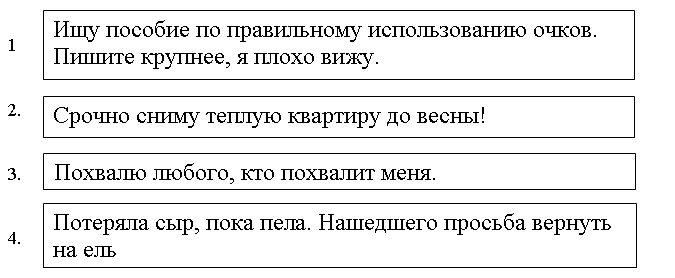 Ответы: Мартышка «Мартышка и очки», 2. Стрекоза «Стрекоза и Муравей», 3. Петух или Кукушка «Кукушка и петух», 4. Ворона «Ворона и Лисица»Инсценировка басни «Кукушка и петух»II. «Я тебя знаю»– По отрывкам определите, из какой басни они взяты. 1. Над хвастунами хоть смеются, А часто в дележе им доли достаются.2. Вперед чужой беде не смейся, Голубок!3. К несчастью, то ж бывает у людей:Как ни полезна вещь, цены не зная ей,Невежда про неё свой толк все с ходу клонит;А ежели невежда познатней,То он её еще и гонит.4. Когда в товарищах согласья нет,На лад их дело не пойдет,И выйдет из него не дело, только мука.- Вспомните, как называется эта часть басни? Какова её роль в каждом произведении? Придумайте ситуацию, в которой можно употребить одно из этих высказываний? (по выбору)Ответы: 1. «Заяц на ловле», 2. «Чиж и голубь» 3. «Мартышка и очки», 4. «Лебедь, Щука и Рак»Инсценировка басни «Чиж и голубь»III. «Карта жанра»  – Восстановите схему жанра басня, выбрав нужные элементы. Подготовьте рассказ о нём.(Каждой команде выдается набор карточек, которые они должны прикрепить на свой планшет. Оценивается правильность и скорость выполнения задания)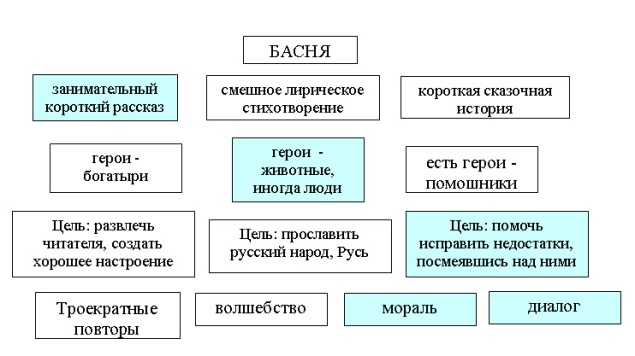 VI. «Ларчик»– В этом ларчике собраны разные предметы. Вы должны вспомнить, какому герою они принадлежат и из какой басни этот герой. (Учитель из сундучка поочередно достает предметы.Задача учеников назвать героя и басню.)зеркало – обезьяне «Зеркало и Обезьяна»кисть винограда – хотелось получить Лисице «Лисица и Виноград»силок – Чиж «Чиж и Голубь»кусочек сыра – Вороне «Ворона и Лисица»воз – Лебедю, Раку, Щуке «Лебедь, Щука и Рак»Инсценировка басни «Слон и Моська»VII. «Центон»– Центон – это веселое стихотворение, составленное из строчек разных стихотворений. Прочитайте центон, составленный Женей Брянцевой по басням. Вы должны определить, из каких басен взяты строчки для этого центона.Стрекоза, Повар и МоськаСлучается нередко намИ труд, и мудрость видеть там,Где стоит только догадатьсяЗа дело просто взяться.Попрыгунья СтрекозаЛето красное пропела;Оглянуться не успела,Как зима катит в глаза.“Ах ты, обжора! Ах, злодей!” —Тут Ваську Повар укоряет“Не оставь меня, кум милый!Дай ты мне собраться с силой,И до вешних только днейПрокорми и обогрей!”“Эх, эх! — ей Моська отвечает, —вот то-то мне и духу придаёт,что я совсем без дракимогу попасть в большие забияки”.Когда в товарищах согласья нет,На лад их дело не пойдёт!»Ответы: «Ларчик», «Стрекоза и Муравей», «Кот и Повар», «Ворона и Лисица», «Слон и Моська», «»Лебедь, Щука и Рак»VIII. «Сочини басню»– На уроках вы познакомились с жанром басни. Прочитали много басен Ивана Андреевича Крылова. И теперь, думаю, можете попробовать себя в роли баснописцев. Перед вами сюжетные картинки истории про Аиста и Лисицу. Подумайте, чему может научить эта история. Сочините басню в прозе. Не забудьте про  мораль.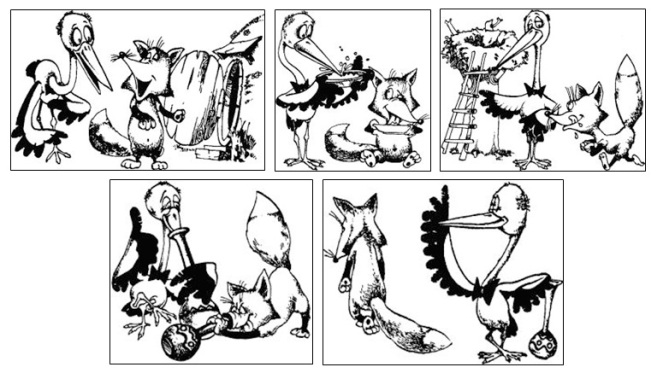 IX. «Театральный конкурс»– Это домашнее задание, которое может быть реализовано в нескольких вариантах:Вариант1. Каждая команда готовит сценку по одной из басен.Вариант 2. Каждая команда готовит сценку по одной из басен, допуская несколько ошибок. Задача другой команды найти эти ошибки.Вариант 3. Показать шараду, в которой зашифровано название одной из басен.Подведение итогов игры.Домашнее задание (по выбору). Сочинить басню, центон или написать письмо от лица одного из героев басни.